Краткосрочный планРаздел долгосрочного плана 1:  Декоративно- прикладное творчество (для девочек)Раздел долгосрочного плана 1:  Декоративно- прикладное творчество (для девочек)Раздел долгосрочного плана 1:  Декоративно- прикладное творчество (для девочек)Раздел долгосрочного плана 1:  Декоративно- прикладное творчество (для девочек)Раздел долгосрочного плана 1:  Декоративно- прикладное творчество (для девочек)Раздел долгосрочного плана 1:  Декоративно- прикладное творчество (для девочек)Раздел долгосрочного плана 1:  Декоративно- прикладное творчество (для девочек)Раздел долгосрочного плана 1:  Декоративно- прикладное творчество (для девочек)Раздел долгосрочного плана 1:  Декоративно- прикладное творчество (для девочек)Школа: №132Учитель: Валанчус Н.В.Школа: №132Учитель: Валанчус Н.В.Школа: №132Учитель: Валанчус Н.В.Школа: №132Учитель: Валанчус Н.В.Дата:_________________                                                                                        Дата:_________________                                                                                        Дата:_________________                                                                                        Дата:_________________                                                                                        Дата:_________________                                                                                        Дата:_________________                                                                                        Дата:_________________                                                                                        Дата:_________________                                                                                        Дата:_________________                                                                                        Класс: 9Класс: 9Класс: 9Класс: 9Класс: 9Класс: 9Класс: 9Класс: 9Класс: 9Тема урока: № Тема урока: № Тема урока: № Тема урока: № Выполнение творческой работы. Декорирование. ОформлениеВыполнение творческой работы. Декорирование. ОформлениеВыполнение творческой работы. Декорирование. ОформлениеВыполнение творческой работы. Декорирование. ОформлениеВыполнение творческой работы. Декорирование. ОформлениеВыполнение творческой работы. Декорирование. ОформлениеВыполнение творческой работы. Декорирование. ОформлениеВыполнение творческой работы. Декорирование. ОформлениеВыполнение творческой работы. Декорирование. ОформлениеЦели обучения, котор ые достигаются на дан ном уроке (ссылка на учебную программу)Цели обучения, котор ые достигаются на дан ном уроке (ссылка на учебную программу)Цели обучения, котор ые достигаются на дан ном уроке (ссылка на учебную программу)Цели обучения, котор ые достигаются на дан ном уроке (ссылка на учебную программу)Цели обучения, котор ые достигаются на дан ном уроке (ссылка на учебную программу)9.2.1.1 самостоятельно, уверенно использовать выразительные средства искусства для создания содержательных и оригинальных (уникальных) произведений;
9.2.3.3 использовать элементы казахской национальной культуры в процессе создания творческих работ и изделий.9.2.1.1 самостоятельно, уверенно использовать выразительные средства искусства для создания содержательных и оригинальных (уникальных) произведений;
9.2.3.3 использовать элементы казахской национальной культуры в процессе создания творческих работ и изделий.9.2.1.1 самостоятельно, уверенно использовать выразительные средства искусства для создания содержательных и оригинальных (уникальных) произведений;
9.2.3.3 использовать элементы казахской национальной культуры в процессе создания творческих работ и изделий.9.2.1.1 самостоятельно, уверенно использовать выразительные средства искусства для создания содержательных и оригинальных (уникальных) произведений;
9.2.3.3 использовать элементы казахской национальной культуры в процессе создания творческих работ и изделий.9.2.1.1 самостоятельно, уверенно использовать выразительные средства искусства для создания содержательных и оригинальных (уникальных) произведений;
9.2.3.3 использовать элементы казахской национальной культуры в процессе создания творческих работ и изделий.9.2.1.1 самостоятельно, уверенно использовать выразительные средства искусства для создания содержательных и оригинальных (уникальных) произведений;
9.2.3.3 использовать элементы казахской национальной культуры в процессе создания творческих работ и изделий.9.2.1.1 самостоятельно, уверенно использовать выразительные средства искусства для создания содержательных и оригинальных (уникальных) произведений;
9.2.3.3 использовать элементы казахской национальной культуры в процессе создания творческих работ и изделий.9.2.1.1 самостоятельно, уверенно использовать выразительные средства искусства для создания содержательных и оригинальных (уникальных) произведений;
9.2.3.3 использовать элементы казахской национальной культуры в процессе создания творческих работ и изделий.Цели урокаЦели урокаРассмотреть выразительность особенности пряжи, применяемые в изделиях для ткачества..Натянуть основу нити для ткацкого изделия с элементами национальной казахской культуры.Рассмотреть выразительность особенности пряжи, применяемые в изделиях для ткачества..Натянуть основу нити для ткацкого изделия с элементами национальной казахской культуры.Рассмотреть выразительность особенности пряжи, применяемые в изделиях для ткачества..Натянуть основу нити для ткацкого изделия с элементами национальной казахской культуры.Рассмотреть выразительность особенности пряжи, применяемые в изделиях для ткачества..Натянуть основу нити для ткацкого изделия с элементами национальной казахской культуры.Рассмотреть выразительность особенности пряжи, применяемые в изделиях для ткачества..Натянуть основу нити для ткацкого изделия с элементами национальной казахской культуры.Рассмотреть выразительность особенности пряжи, применяемые в изделиях для ткачества..Натянуть основу нити для ткацкого изделия с элементами национальной казахской культуры.Рассмотреть выразительность особенности пряжи, применяемые в изделиях для ткачества..Натянуть основу нити для ткацкого изделия с элементами национальной казахской культуры.Рассмотреть выразительность особенности пряжи, применяемые в изделиях для ткачества..Натянуть основу нити для ткацкого изделия с элементами национальной казахской культуры.Рассмотреть выразительность особенности пряжи, применяемые в изделиях для ткачества..Натянуть основу нити для ткацкого изделия с элементами национальной казахской культуры.Рассмотреть выразительность особенности пряжи, применяемые в изделиях для ткачества..Натянуть основу нити для ткацкого изделия с элементами национальной казахской культуры.Рассмотреть выразительность особенности пряжи, применяемые в изделиях для ткачества..Натянуть основу нити для ткацкого изделия с элементами национальной казахской культуры.Критерии оцениванияКритерии оцениванияОпределяют выразительность пряжи и нитей разных видов и толщину казахских изделий ткачества и других.Знают назначение основной нити и уточной нити в ткачествеДемонстрируют знания натяжение основной нитиОпределяют выразительность пряжи и нитей разных видов и толщину казахских изделий ткачества и других.Знают назначение основной нити и уточной нити в ткачествеДемонстрируют знания натяжение основной нитиОпределяют выразительность пряжи и нитей разных видов и толщину казахских изделий ткачества и других.Знают назначение основной нити и уточной нити в ткачествеДемонстрируют знания натяжение основной нитиОпределяют выразительность пряжи и нитей разных видов и толщину казахских изделий ткачества и других.Знают назначение основной нити и уточной нити в ткачествеДемонстрируют знания натяжение основной нитиОпределяют выразительность пряжи и нитей разных видов и толщину казахских изделий ткачества и других.Знают назначение основной нити и уточной нити в ткачествеДемонстрируют знания натяжение основной нитиОпределяют выразительность пряжи и нитей разных видов и толщину казахских изделий ткачества и других.Знают назначение основной нити и уточной нити в ткачествеДемонстрируют знания натяжение основной нитиОпределяют выразительность пряжи и нитей разных видов и толщину казахских изделий ткачества и других.Знают назначение основной нити и уточной нити в ткачествеДемонстрируют знания натяжение основной нитиОпределяют выразительность пряжи и нитей разных видов и толщину казахских изделий ткачества и других.Знают назначение основной нити и уточной нити в ткачествеДемонстрируют знания натяжение основной нитиОпределяют выразительность пряжи и нитей разных видов и толщину казахских изделий ткачества и других.Знают назначение основной нити и уточной нити в ткачествеДемонстрируют знания натяжение основной нитиОпределяют выразительность пряжи и нитей разных видов и толщину казахских изделий ткачества и других.Знают назначение основной нити и уточной нити в ткачествеДемонстрируют знания натяжение основной нитиОпределяют выразительность пряжи и нитей разных видов и толщину казахских изделий ткачества и других.Знают назначение основной нити и уточной нити в ткачествеДемонстрируют знания натяжение основной нитиПривитие ценностейПривитие ценностейОбучение на протяжении всей жизни, умение применить свои знания в жизни. Развитие таких качеств как толерантность, сотрудничество через групповую работу на уроке.Обучение на протяжении всей жизни, умение применить свои знания в жизни. Развитие таких качеств как толерантность, сотрудничество через групповую работу на уроке.Обучение на протяжении всей жизни, умение применить свои знания в жизни. Развитие таких качеств как толерантность, сотрудничество через групповую работу на уроке.Обучение на протяжении всей жизни, умение применить свои знания в жизни. Развитие таких качеств как толерантность, сотрудничество через групповую работу на уроке.Обучение на протяжении всей жизни, умение применить свои знания в жизни. Развитие таких качеств как толерантность, сотрудничество через групповую работу на уроке.Обучение на протяжении всей жизни, умение применить свои знания в жизни. Развитие таких качеств как толерантность, сотрудничество через групповую работу на уроке.Обучение на протяжении всей жизни, умение применить свои знания в жизни. Развитие таких качеств как толерантность, сотрудничество через групповую работу на уроке.Обучение на протяжении всей жизни, умение применить свои знания в жизни. Развитие таких качеств как толерантность, сотрудничество через групповую работу на уроке.Обучение на протяжении всей жизни, умение применить свои знания в жизни. Развитие таких качеств как толерантность, сотрудничество через групповую работу на уроке.Обучение на протяжении всей жизни, умение применить свои знания в жизни. Развитие таких качеств как толерантность, сотрудничество через групповую работу на уроке.Обучение на протяжении всей жизни, умение применить свои знания в жизни. Развитие таких качеств как толерантность, сотрудничество через групповую работу на уроке.Языковые целиЯзыковые целиУчащиеся могут:Использовать терминологию при демонстрации практических заданий классу.Оценивать свои и чужие работы, чтобы получать рекомендательные советы для улучшения качества изделия.Лексика и терминология, специфичная для предмета: Основная нить, уточная нить.Полезные выражения для диалогов и письма: Объясните, в ткачестве основа - это..Привязать нить основы следует… Свой выбор я остановил/а…Учащиеся могут:Использовать терминологию при демонстрации практических заданий классу.Оценивать свои и чужие работы, чтобы получать рекомендательные советы для улучшения качества изделия.Лексика и терминология, специфичная для предмета: Основная нить, уточная нить.Полезные выражения для диалогов и письма: Объясните, в ткачестве основа - это..Привязать нить основы следует… Свой выбор я остановил/а…Учащиеся могут:Использовать терминологию при демонстрации практических заданий классу.Оценивать свои и чужие работы, чтобы получать рекомендательные советы для улучшения качества изделия.Лексика и терминология, специфичная для предмета: Основная нить, уточная нить.Полезные выражения для диалогов и письма: Объясните, в ткачестве основа - это..Привязать нить основы следует… Свой выбор я остановил/а…Учащиеся могут:Использовать терминологию при демонстрации практических заданий классу.Оценивать свои и чужие работы, чтобы получать рекомендательные советы для улучшения качества изделия.Лексика и терминология, специфичная для предмета: Основная нить, уточная нить.Полезные выражения для диалогов и письма: Объясните, в ткачестве основа - это..Привязать нить основы следует… Свой выбор я остановил/а…Учащиеся могут:Использовать терминологию при демонстрации практических заданий классу.Оценивать свои и чужие работы, чтобы получать рекомендательные советы для улучшения качества изделия.Лексика и терминология, специфичная для предмета: Основная нить, уточная нить.Полезные выражения для диалогов и письма: Объясните, в ткачестве основа - это..Привязать нить основы следует… Свой выбор я остановил/а…Учащиеся могут:Использовать терминологию при демонстрации практических заданий классу.Оценивать свои и чужие работы, чтобы получать рекомендательные советы для улучшения качества изделия.Лексика и терминология, специфичная для предмета: Основная нить, уточная нить.Полезные выражения для диалогов и письма: Объясните, в ткачестве основа - это..Привязать нить основы следует… Свой выбор я остановил/а…Учащиеся могут:Использовать терминологию при демонстрации практических заданий классу.Оценивать свои и чужие работы, чтобы получать рекомендательные советы для улучшения качества изделия.Лексика и терминология, специфичная для предмета: Основная нить, уточная нить.Полезные выражения для диалогов и письма: Объясните, в ткачестве основа - это..Привязать нить основы следует… Свой выбор я остановил/а…Учащиеся могут:Использовать терминологию при демонстрации практических заданий классу.Оценивать свои и чужие работы, чтобы получать рекомендательные советы для улучшения качества изделия.Лексика и терминология, специфичная для предмета: Основная нить, уточная нить.Полезные выражения для диалогов и письма: Объясните, в ткачестве основа - это..Привязать нить основы следует… Свой выбор я остановил/а…Учащиеся могут:Использовать терминологию при демонстрации практических заданий классу.Оценивать свои и чужие работы, чтобы получать рекомендательные советы для улучшения качества изделия.Лексика и терминология, специфичная для предмета: Основная нить, уточная нить.Полезные выражения для диалогов и письма: Объясните, в ткачестве основа - это..Привязать нить основы следует… Свой выбор я остановил/а…Учащиеся могут:Использовать терминологию при демонстрации практических заданий классу.Оценивать свои и чужие работы, чтобы получать рекомендательные советы для улучшения качества изделия.Лексика и терминология, специфичная для предмета: Основная нить, уточная нить.Полезные выражения для диалогов и письма: Объясните, в ткачестве основа - это..Привязать нить основы следует… Свой выбор я остановил/а…Учащиеся могут:Использовать терминологию при демонстрации практических заданий классу.Оценивать свои и чужие работы, чтобы получать рекомендательные советы для улучшения качества изделия.Лексика и терминология, специфичная для предмета: Основная нить, уточная нить.Полезные выражения для диалогов и письма: Объясните, в ткачестве основа - это..Привязать нить основы следует… Свой выбор я остановил/а…Привитие ценностейПривитие ценностейВоспитывать у детей умение работать в группах, парах.Научить учащихся слушать и адекватно реагировать на мнения других по отношению к своим и чужим работамРазвивать у учащихся самостоятельность, настойчивость, воображение, интерес.Воспитывать у детей умение работать в группах, парах.Научить учащихся слушать и адекватно реагировать на мнения других по отношению к своим и чужим работамРазвивать у учащихся самостоятельность, настойчивость, воображение, интерес.Воспитывать у детей умение работать в группах, парах.Научить учащихся слушать и адекватно реагировать на мнения других по отношению к своим и чужим работамРазвивать у учащихся самостоятельность, настойчивость, воображение, интерес.Воспитывать у детей умение работать в группах, парах.Научить учащихся слушать и адекватно реагировать на мнения других по отношению к своим и чужим работамРазвивать у учащихся самостоятельность, настойчивость, воображение, интерес.Воспитывать у детей умение работать в группах, парах.Научить учащихся слушать и адекватно реагировать на мнения других по отношению к своим и чужим работамРазвивать у учащихся самостоятельность, настойчивость, воображение, интерес.Воспитывать у детей умение работать в группах, парах.Научить учащихся слушать и адекватно реагировать на мнения других по отношению к своим и чужим работамРазвивать у учащихся самостоятельность, настойчивость, воображение, интерес.Воспитывать у детей умение работать в группах, парах.Научить учащихся слушать и адекватно реагировать на мнения других по отношению к своим и чужим работамРазвивать у учащихся самостоятельность, настойчивость, воображение, интерес.Воспитывать у детей умение работать в группах, парах.Научить учащихся слушать и адекватно реагировать на мнения других по отношению к своим и чужим работамРазвивать у учащихся самостоятельность, настойчивость, воображение, интерес.Воспитывать у детей умение работать в группах, парах.Научить учащихся слушать и адекватно реагировать на мнения других по отношению к своим и чужим работамРазвивать у учащихся самостоятельность, настойчивость, воображение, интерес.Воспитывать у детей умение работать в группах, парах.Научить учащихся слушать и адекватно реагировать на мнения других по отношению к своим и чужим работамРазвивать у учащихся самостоятельность, настойчивость, воображение, интерес.Воспитывать у детей умение работать в группах, парах.Научить учащихся слушать и адекватно реагировать на мнения других по отношению к своим и чужим работамРазвивать у учащихся самостоятельность, настойчивость, воображение, интерес.Меж предметны е связиМеж предметны е связиИспользование теоретических знаний по предметам: искусство, физика.Использование теоретических знаний по предметам: искусство, физика.Использование теоретических знаний по предметам: искусство, физика.Использование теоретических знаний по предметам: искусство, физика.Использование теоретических знаний по предметам: искусство, физика.Использование теоретических знаний по предметам: искусство, физика.Использование теоретических знаний по предметам: искусство, физика.Использование теоретических знаний по предметам: искусство, физика.Использование теоретических знаний по предметам: искусство, физика.Использование теоретических знаний по предметам: искусство, физика.Использование теоретических знаний по предметам: искусство, физика.Навыки исполь зования ИКТНавыки исполь зования ИКТРазвитие учениками навыков самостоятельной работы, связанных с поиском информации, ее отбором, сопоставлением и установлением связи между фактами и явлениями.Развитие учениками навыков самостоятельной работы, связанных с поиском информации, ее отбором, сопоставлением и установлением связи между фактами и явлениями.Развитие учениками навыков самостоятельной работы, связанных с поиском информации, ее отбором, сопоставлением и установлением связи между фактами и явлениями.Развитие учениками навыков самостоятельной работы, связанных с поиском информации, ее отбором, сопоставлением и установлением связи между фактами и явлениями.Развитие учениками навыков самостоятельной работы, связанных с поиском информации, ее отбором, сопоставлением и установлением связи между фактами и явлениями.Развитие учениками навыков самостоятельной работы, связанных с поиском информации, ее отбором, сопоставлением и установлением связи между фактами и явлениями.Развитие учениками навыков самостоятельной работы, связанных с поиском информации, ее отбором, сопоставлением и установлением связи между фактами и явлениями.Развитие учениками навыков самостоятельной работы, связанных с поиском информации, ее отбором, сопоставлением и установлением связи между фактами и явлениями.Развитие учениками навыков самостоятельной работы, связанных с поиском информации, ее отбором, сопоставлением и установлением связи между фактами и явлениями.Развитие учениками навыков самостоятельной работы, связанных с поиском информации, ее отбором, сопоставлением и установлением связи между фактами и явлениями.Развитие учениками навыков самостоятельной работы, связанных с поиском информации, ее отбором, сопоставлением и установлением связи между фактами и явлениями.Предварительные знанияПредварительные знанияУрок построен на знаниях и навыках, приобретенных по теме декоративно-прикладное искусство. Ученики применяют свои знания для создания декоративного изделия.Урок построен на знаниях и навыках, приобретенных по теме декоративно-прикладное искусство. Ученики применяют свои знания для создания декоративного изделия.Урок построен на знаниях и навыках, приобретенных по теме декоративно-прикладное искусство. Ученики применяют свои знания для создания декоративного изделия.Урок построен на знаниях и навыках, приобретенных по теме декоративно-прикладное искусство. Ученики применяют свои знания для создания декоративного изделия.Урок построен на знаниях и навыках, приобретенных по теме декоративно-прикладное искусство. Ученики применяют свои знания для создания декоративного изделия.Урок построен на знаниях и навыках, приобретенных по теме декоративно-прикладное искусство. Ученики применяют свои знания для создания декоративного изделия.Урок построен на знаниях и навыках, приобретенных по теме декоративно-прикладное искусство. Ученики применяют свои знания для создания декоративного изделия.Урок построен на знаниях и навыках, приобретенных по теме декоративно-прикладное искусство. Ученики применяют свои знания для создания декоративного изделия.Урок построен на знаниях и навыках, приобретенных по теме декоративно-прикладное искусство. Ученики применяют свои знания для создания декоративного изделия.Урок построен на знаниях и навыках, приобретенных по теме декоративно-прикладное искусство. Ученики применяют свои знания для создания декоративного изделия.Урок построен на знаниях и навыках, приобретенных по теме декоративно-прикладное искусство. Ученики применяют свои знания для создания декоративного изделия.Ход урокаХод урокаХод урокаХод урокаХод урокаХод урокаХод урокаХод урокаХод урокаХод урокаХод урокаХод урокаХод урокаЗапланированные этапы урокаЗапланированные этапы урокаЗапланированные этапы урокаЗапланированные этапы урокаЗапланированные этапы урокаЗапланированные этапы урокаЗапланированная деятельность на урокеЗапланированная деятельность на урокеЗапланированная деятельность на урокеЗапланированная деятельность на урокеЗапланированная деятельность на урокеРесурсыРесурсыНачало урока5 минут(К). Вопросы для обсуждения.Какие материалы и приспособления используют для ручного ткачества?Почему изделия их ткачества сжимаются на краях?Как сделать переход цвета от одного к другому более плавным?(К). Вопросы для обсуждения.Какие материалы и приспособления используют для ручного ткачества?Почему изделия их ткачества сжимаются на краях?Как сделать переход цвета от одного к другому более плавным?(К). Вопросы для обсуждения.Какие материалы и приспособления используют для ручного ткачества?Почему изделия их ткачества сжимаются на краях?Как сделать переход цвета от одного к другому более плавным?(К). Вопросы для обсуждения.Какие материалы и приспособления используют для ручного ткачества?Почему изделия их ткачества сжимаются на краях?Как сделать переход цвета от одного к другому более плавным?(К). Вопросы для обсуждения.Какие материалы и приспособления используют для ручного ткачества?Почему изделия их ткачества сжимаются на краях?Как сделать переход цвета от одного к другому более плавным?(К). Вопросы для обсуждения.Какие материалы и приспособления используют для ручного ткачества?Почему изделия их ткачества сжимаются на краях?Как сделать переход цвета от одного к другому более плавным?(К). Вопросы для обсуждения.Какие материалы и приспособления используют для ручного ткачества?Почему изделия их ткачества сжимаются на краях?Как сделать переход цвета от одного к другому более плавным?(К). Вопросы для обсуждения.Какие материалы и приспособления используют для ручного ткачества?Почему изделия их ткачества сжимаются на краях?Как сделать переход цвета от одного к другому более плавным?(К). Вопросы для обсуждения.Какие материалы и приспособления используют для ручного ткачества?Почему изделия их ткачества сжимаются на краях?Как сделать переход цвета от одного к другому более плавным?(К). Вопросы для обсуждения.Какие материалы и приспособления используют для ручного ткачества?Почему изделия их ткачества сжимаются на краях?Как сделать переход цвета от одного к другому более плавным?1 урок5 минут5 минут20 минутЦель урок 1. Рассмотреть особенность толщину пряжи в разработке изделий из ткачества.(И) (П) (Д) Вопросы для обсуждения.Предложите учащимся рассмотреть образцы изделия из ткачества и пряжу разной толщиной и видов.Какую пряжу выбрать для изделия из ткачества?Как толщина нити будет влиять на качество изделия?Как пряжу подбирают к соответствующему цветовому строю?Что символизирует красный цвет и узор цветка в виде ромба у каз-го народа?(например, узор цветка в виде ромба на коврах встречается практически у всех народов тюркского ареала. Как и цветовая предрасположенность к оттенкам красного цвета – от ало-оранжевого до темно-бордового. Красный, как излюбленный цвет народных мастериц, символизирует огонь, солнце, отводит от дурного глаза и оберегает от злых духов.).Как выбранный рисунок и цветовое сочетание подчеркивает выразительность и оригинальность художественного исполнения изделия из ткачества казахских мастериц?Цель урока 2: Натянуть основу нити для ткацкого изделия с элементами национальной казахской культуры.(П) (Д) Этапы выполнения.Предложите учащимся воспользоваться записями исследования предыдущих уроков для натяжение основы, инструкции раздаточного материала или воспользоваться сайтами, рекомендованные для урока,.Продемонстрируйте учащимся натяжение основных нитей основы к ткачеству, включая разные операции и «ПОДГОТОВКА НИТЕЙ УТКА» к ткачеству.Уток -- поперечные нити ткани, переплетающиеся с продольными (основой).Осно́ва — продольная (вертикальная) система направления параллельных друг другу нитей в ткани, располагающихся вдоль обеих кромок ткани. Вместе с системой утка́ образует ткацкое переплетение. Осно́вные нити также могут называться долевыми нитями.Характеристиками основы являются следующие показатели: Ширина.Количество нитей.Плотность (количество нитей (концов) на единицу длины, например, 10 нитей/1 см).Линейная плотность (толщина) нити-основы.(И) (П) (Ф) Создать.Предложите учащимся натянуть основу нити согласно инструкции, напомните, что привязать нить основы следует к крайнему гвоздику и начинаем снова.Например: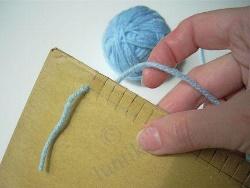 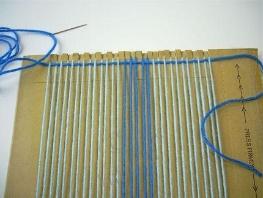 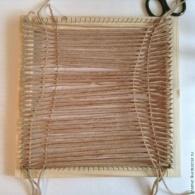 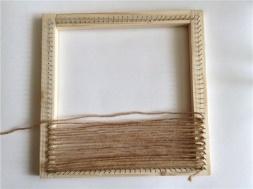 Дескрипторы оценивания:Знают как натягивать основу;Собладают одинаковое натяжение нити;Отличают основную нить от уточной нити.(Ф) Практика под руководством учителя.  Наблюдения учителем процесса создания инструмента для ткачества обучения учащихся.Анализ результатов наблюдений, корректировка деятельности на основе промежуточных результатов, полученных в процессе формативного оценивания.Дифференциация по оказанию поддержки. Возможность получить индивидуальные консультации от учителя.Цель урок 1. Рассмотреть особенность толщину пряжи в разработке изделий из ткачества.(И) (П) (Д) Вопросы для обсуждения.Предложите учащимся рассмотреть образцы изделия из ткачества и пряжу разной толщиной и видов.Какую пряжу выбрать для изделия из ткачества?Как толщина нити будет влиять на качество изделия?Как пряжу подбирают к соответствующему цветовому строю?Что символизирует красный цвет и узор цветка в виде ромба у каз-го народа?(например, узор цветка в виде ромба на коврах встречается практически у всех народов тюркского ареала. Как и цветовая предрасположенность к оттенкам красного цвета – от ало-оранжевого до темно-бордового. Красный, как излюбленный цвет народных мастериц, символизирует огонь, солнце, отводит от дурного глаза и оберегает от злых духов.).Как выбранный рисунок и цветовое сочетание подчеркивает выразительность и оригинальность художественного исполнения изделия из ткачества казахских мастериц?Цель урока 2: Натянуть основу нити для ткацкого изделия с элементами национальной казахской культуры.(П) (Д) Этапы выполнения.Предложите учащимся воспользоваться записями исследования предыдущих уроков для натяжение основы, инструкции раздаточного материала или воспользоваться сайтами, рекомендованные для урока,.Продемонстрируйте учащимся натяжение основных нитей основы к ткачеству, включая разные операции и «ПОДГОТОВКА НИТЕЙ УТКА» к ткачеству.Уток -- поперечные нити ткани, переплетающиеся с продольными (основой).Осно́ва — продольная (вертикальная) система направления параллельных друг другу нитей в ткани, располагающихся вдоль обеих кромок ткани. Вместе с системой утка́ образует ткацкое переплетение. Осно́вные нити также могут называться долевыми нитями.Характеристиками основы являются следующие показатели: Ширина.Количество нитей.Плотность (количество нитей (концов) на единицу длины, например, 10 нитей/1 см).Линейная плотность (толщина) нити-основы.(И) (П) (Ф) Создать.Предложите учащимся натянуть основу нити согласно инструкции, напомните, что привязать нить основы следует к крайнему гвоздику и начинаем снова.Например:Дескрипторы оценивания:Знают как натягивать основу;Собладают одинаковое натяжение нити;Отличают основную нить от уточной нити.(Ф) Практика под руководством учителя.  Наблюдения учителем процесса создания инструмента для ткачества обучения учащихся.Анализ результатов наблюдений, корректировка деятельности на основе промежуточных результатов, полученных в процессе формативного оценивания.Дифференциация по оказанию поддержки. Возможность получить индивидуальные консультации от учителя.Цель урок 1. Рассмотреть особенность толщину пряжи в разработке изделий из ткачества.(И) (П) (Д) Вопросы для обсуждения.Предложите учащимся рассмотреть образцы изделия из ткачества и пряжу разной толщиной и видов.Какую пряжу выбрать для изделия из ткачества?Как толщина нити будет влиять на качество изделия?Как пряжу подбирают к соответствующему цветовому строю?Что символизирует красный цвет и узор цветка в виде ромба у каз-го народа?(например, узор цветка в виде ромба на коврах встречается практически у всех народов тюркского ареала. Как и цветовая предрасположенность к оттенкам красного цвета – от ало-оранжевого до темно-бордового. Красный, как излюбленный цвет народных мастериц, символизирует огонь, солнце, отводит от дурного глаза и оберегает от злых духов.).Как выбранный рисунок и цветовое сочетание подчеркивает выразительность и оригинальность художественного исполнения изделия из ткачества казахских мастериц?Цель урока 2: Натянуть основу нити для ткацкого изделия с элементами национальной казахской культуры.(П) (Д) Этапы выполнения.Предложите учащимся воспользоваться записями исследования предыдущих уроков для натяжение основы, инструкции раздаточного материала или воспользоваться сайтами, рекомендованные для урока,.Продемонстрируйте учащимся натяжение основных нитей основы к ткачеству, включая разные операции и «ПОДГОТОВКА НИТЕЙ УТКА» к ткачеству.Уток -- поперечные нити ткани, переплетающиеся с продольными (основой).Осно́ва — продольная (вертикальная) система направления параллельных друг другу нитей в ткани, располагающихся вдоль обеих кромок ткани. Вместе с системой утка́ образует ткацкое переплетение. Осно́вные нити также могут называться долевыми нитями.Характеристиками основы являются следующие показатели: Ширина.Количество нитей.Плотность (количество нитей (концов) на единицу длины, например, 10 нитей/1 см).Линейная плотность (толщина) нити-основы.(И) (П) (Ф) Создать.Предложите учащимся натянуть основу нити согласно инструкции, напомните, что привязать нить основы следует к крайнему гвоздику и начинаем снова.Например:Дескрипторы оценивания:Знают как натягивать основу;Собладают одинаковое натяжение нити;Отличают основную нить от уточной нити.(Ф) Практика под руководством учителя.  Наблюдения учителем процесса создания инструмента для ткачества обучения учащихся.Анализ результатов наблюдений, корректировка деятельности на основе промежуточных результатов, полученных в процессе формативного оценивания.Дифференциация по оказанию поддержки. Возможность получить индивидуальные консультации от учителя.Цель урок 1. Рассмотреть особенность толщину пряжи в разработке изделий из ткачества.(И) (П) (Д) Вопросы для обсуждения.Предложите учащимся рассмотреть образцы изделия из ткачества и пряжу разной толщиной и видов.Какую пряжу выбрать для изделия из ткачества?Как толщина нити будет влиять на качество изделия?Как пряжу подбирают к соответствующему цветовому строю?Что символизирует красный цвет и узор цветка в виде ромба у каз-го народа?(например, узор цветка в виде ромба на коврах встречается практически у всех народов тюркского ареала. Как и цветовая предрасположенность к оттенкам красного цвета – от ало-оранжевого до темно-бордового. Красный, как излюбленный цвет народных мастериц, символизирует огонь, солнце, отводит от дурного глаза и оберегает от злых духов.).Как выбранный рисунок и цветовое сочетание подчеркивает выразительность и оригинальность художественного исполнения изделия из ткачества казахских мастериц?Цель урока 2: Натянуть основу нити для ткацкого изделия с элементами национальной казахской культуры.(П) (Д) Этапы выполнения.Предложите учащимся воспользоваться записями исследования предыдущих уроков для натяжение основы, инструкции раздаточного материала или воспользоваться сайтами, рекомендованные для урока,.Продемонстрируйте учащимся натяжение основных нитей основы к ткачеству, включая разные операции и «ПОДГОТОВКА НИТЕЙ УТКА» к ткачеству.Уток -- поперечные нити ткани, переплетающиеся с продольными (основой).Осно́ва — продольная (вертикальная) система направления параллельных друг другу нитей в ткани, располагающихся вдоль обеих кромок ткани. Вместе с системой утка́ образует ткацкое переплетение. Осно́вные нити также могут называться долевыми нитями.Характеристиками основы являются следующие показатели: Ширина.Количество нитей.Плотность (количество нитей (концов) на единицу длины, например, 10 нитей/1 см).Линейная плотность (толщина) нити-основы.(И) (П) (Ф) Создать.Предложите учащимся натянуть основу нити согласно инструкции, напомните, что привязать нить основы следует к крайнему гвоздику и начинаем снова.Например:Дескрипторы оценивания:Знают как натягивать основу;Собладают одинаковое натяжение нити;Отличают основную нить от уточной нити.(Ф) Практика под руководством учителя.  Наблюдения учителем процесса создания инструмента для ткачества обучения учащихся.Анализ результатов наблюдений, корректировка деятельности на основе промежуточных результатов, полученных в процессе формативного оценивания.Дифференциация по оказанию поддержки. Возможность получить индивидуальные консультации от учителя.Цель урок 1. Рассмотреть особенность толщину пряжи в разработке изделий из ткачества.(И) (П) (Д) Вопросы для обсуждения.Предложите учащимся рассмотреть образцы изделия из ткачества и пряжу разной толщиной и видов.Какую пряжу выбрать для изделия из ткачества?Как толщина нити будет влиять на качество изделия?Как пряжу подбирают к соответствующему цветовому строю?Что символизирует красный цвет и узор цветка в виде ромба у каз-го народа?(например, узор цветка в виде ромба на коврах встречается практически у всех народов тюркского ареала. Как и цветовая предрасположенность к оттенкам красного цвета – от ало-оранжевого до темно-бордового. Красный, как излюбленный цвет народных мастериц, символизирует огонь, солнце, отводит от дурного глаза и оберегает от злых духов.).Как выбранный рисунок и цветовое сочетание подчеркивает выразительность и оригинальность художественного исполнения изделия из ткачества казахских мастериц?Цель урока 2: Натянуть основу нити для ткацкого изделия с элементами национальной казахской культуры.(П) (Д) Этапы выполнения.Предложите учащимся воспользоваться записями исследования предыдущих уроков для натяжение основы, инструкции раздаточного материала или воспользоваться сайтами, рекомендованные для урока,.Продемонстрируйте учащимся натяжение основных нитей основы к ткачеству, включая разные операции и «ПОДГОТОВКА НИТЕЙ УТКА» к ткачеству.Уток -- поперечные нити ткани, переплетающиеся с продольными (основой).Осно́ва — продольная (вертикальная) система направления параллельных друг другу нитей в ткани, располагающихся вдоль обеих кромок ткани. Вместе с системой утка́ образует ткацкое переплетение. Осно́вные нити также могут называться долевыми нитями.Характеристиками основы являются следующие показатели: Ширина.Количество нитей.Плотность (количество нитей (концов) на единицу длины, например, 10 нитей/1 см).Линейная плотность (толщина) нити-основы.(И) (П) (Ф) Создать.Предложите учащимся натянуть основу нити согласно инструкции, напомните, что привязать нить основы следует к крайнему гвоздику и начинаем снова.Например:Дескрипторы оценивания:Знают как натягивать основу;Собладают одинаковое натяжение нити;Отличают основную нить от уточной нити.(Ф) Практика под руководством учителя.  Наблюдения учителем процесса создания инструмента для ткачества обучения учащихся.Анализ результатов наблюдений, корректировка деятельности на основе промежуточных результатов, полученных в процессе формативного оценивания.Дифференциация по оказанию поддержки. Возможность получить индивидуальные консультации от учителя.Цель урок 1. Рассмотреть особенность толщину пряжи в разработке изделий из ткачества.(И) (П) (Д) Вопросы для обсуждения.Предложите учащимся рассмотреть образцы изделия из ткачества и пряжу разной толщиной и видов.Какую пряжу выбрать для изделия из ткачества?Как толщина нити будет влиять на качество изделия?Как пряжу подбирают к соответствующему цветовому строю?Что символизирует красный цвет и узор цветка в виде ромба у каз-го народа?(например, узор цветка в виде ромба на коврах встречается практически у всех народов тюркского ареала. Как и цветовая предрасположенность к оттенкам красного цвета – от ало-оранжевого до темно-бордового. Красный, как излюбленный цвет народных мастериц, символизирует огонь, солнце, отводит от дурного глаза и оберегает от злых духов.).Как выбранный рисунок и цветовое сочетание подчеркивает выразительность и оригинальность художественного исполнения изделия из ткачества казахских мастериц?Цель урока 2: Натянуть основу нити для ткацкого изделия с элементами национальной казахской культуры.(П) (Д) Этапы выполнения.Предложите учащимся воспользоваться записями исследования предыдущих уроков для натяжение основы, инструкции раздаточного материала или воспользоваться сайтами, рекомендованные для урока,.Продемонстрируйте учащимся натяжение основных нитей основы к ткачеству, включая разные операции и «ПОДГОТОВКА НИТЕЙ УТКА» к ткачеству.Уток -- поперечные нити ткани, переплетающиеся с продольными (основой).Осно́ва — продольная (вертикальная) система направления параллельных друг другу нитей в ткани, располагающихся вдоль обеих кромок ткани. Вместе с системой утка́ образует ткацкое переплетение. Осно́вные нити также могут называться долевыми нитями.Характеристиками основы являются следующие показатели: Ширина.Количество нитей.Плотность (количество нитей (концов) на единицу длины, например, 10 нитей/1 см).Линейная плотность (толщина) нити-основы.(И) (П) (Ф) Создать.Предложите учащимся натянуть основу нити согласно инструкции, напомните, что привязать нить основы следует к крайнему гвоздику и начинаем снова.Например:Дескрипторы оценивания:Знают как натягивать основу;Собладают одинаковое натяжение нити;Отличают основную нить от уточной нити.(Ф) Практика под руководством учителя.  Наблюдения учителем процесса создания инструмента для ткачества обучения учащихся.Анализ результатов наблюдений, корректировка деятельности на основе промежуточных результатов, полученных в процессе формативного оценивания.Дифференциация по оказанию поддержки. Возможность получить индивидуальные консультации от учителя.Цель урок 1. Рассмотреть особенность толщину пряжи в разработке изделий из ткачества.(И) (П) (Д) Вопросы для обсуждения.Предложите учащимся рассмотреть образцы изделия из ткачества и пряжу разной толщиной и видов.Какую пряжу выбрать для изделия из ткачества?Как толщина нити будет влиять на качество изделия?Как пряжу подбирают к соответствующему цветовому строю?Что символизирует красный цвет и узор цветка в виде ромба у каз-го народа?(например, узор цветка в виде ромба на коврах встречается практически у всех народов тюркского ареала. Как и цветовая предрасположенность к оттенкам красного цвета – от ало-оранжевого до темно-бордового. Красный, как излюбленный цвет народных мастериц, символизирует огонь, солнце, отводит от дурного глаза и оберегает от злых духов.).Как выбранный рисунок и цветовое сочетание подчеркивает выразительность и оригинальность художественного исполнения изделия из ткачества казахских мастериц?Цель урока 2: Натянуть основу нити для ткацкого изделия с элементами национальной казахской культуры.(П) (Д) Этапы выполнения.Предложите учащимся воспользоваться записями исследования предыдущих уроков для натяжение основы, инструкции раздаточного материала или воспользоваться сайтами, рекомендованные для урока,.Продемонстрируйте учащимся натяжение основных нитей основы к ткачеству, включая разные операции и «ПОДГОТОВКА НИТЕЙ УТКА» к ткачеству.Уток -- поперечные нити ткани, переплетающиеся с продольными (основой).Осно́ва — продольная (вертикальная) система направления параллельных друг другу нитей в ткани, располагающихся вдоль обеих кромок ткани. Вместе с системой утка́ образует ткацкое переплетение. Осно́вные нити также могут называться долевыми нитями.Характеристиками основы являются следующие показатели: Ширина.Количество нитей.Плотность (количество нитей (концов) на единицу длины, например, 10 нитей/1 см).Линейная плотность (толщина) нити-основы.(И) (П) (Ф) Создать.Предложите учащимся натянуть основу нити согласно инструкции, напомните, что привязать нить основы следует к крайнему гвоздику и начинаем снова.Например:Дескрипторы оценивания:Знают как натягивать основу;Собладают одинаковое натяжение нити;Отличают основную нить от уточной нити.(Ф) Практика под руководством учителя.  Наблюдения учителем процесса создания инструмента для ткачества обучения учащихся.Анализ результатов наблюдений, корректировка деятельности на основе промежуточных результатов, полученных в процессе формативного оценивания.Дифференциация по оказанию поддержки. Возможность получить индивидуальные консультации от учителя.Цель урок 1. Рассмотреть особенность толщину пряжи в разработке изделий из ткачества.(И) (П) (Д) Вопросы для обсуждения.Предложите учащимся рассмотреть образцы изделия из ткачества и пряжу разной толщиной и видов.Какую пряжу выбрать для изделия из ткачества?Как толщина нити будет влиять на качество изделия?Как пряжу подбирают к соответствующему цветовому строю?Что символизирует красный цвет и узор цветка в виде ромба у каз-го народа?(например, узор цветка в виде ромба на коврах встречается практически у всех народов тюркского ареала. Как и цветовая предрасположенность к оттенкам красного цвета – от ало-оранжевого до темно-бордового. Красный, как излюбленный цвет народных мастериц, символизирует огонь, солнце, отводит от дурного глаза и оберегает от злых духов.).Как выбранный рисунок и цветовое сочетание подчеркивает выразительность и оригинальность художественного исполнения изделия из ткачества казахских мастериц?Цель урока 2: Натянуть основу нити для ткацкого изделия с элементами национальной казахской культуры.(П) (Д) Этапы выполнения.Предложите учащимся воспользоваться записями исследования предыдущих уроков для натяжение основы, инструкции раздаточного материала или воспользоваться сайтами, рекомендованные для урока,.Продемонстрируйте учащимся натяжение основных нитей основы к ткачеству, включая разные операции и «ПОДГОТОВКА НИТЕЙ УТКА» к ткачеству.Уток -- поперечные нити ткани, переплетающиеся с продольными (основой).Осно́ва — продольная (вертикальная) система направления параллельных друг другу нитей в ткани, располагающихся вдоль обеих кромок ткани. Вместе с системой утка́ образует ткацкое переплетение. Осно́вные нити также могут называться долевыми нитями.Характеристиками основы являются следующие показатели: Ширина.Количество нитей.Плотность (количество нитей (концов) на единицу длины, например, 10 нитей/1 см).Линейная плотность (толщина) нити-основы.(И) (П) (Ф) Создать.Предложите учащимся натянуть основу нити согласно инструкции, напомните, что привязать нить основы следует к крайнему гвоздику и начинаем снова.Например:Дескрипторы оценивания:Знают как натягивать основу;Собладают одинаковое натяжение нити;Отличают основную нить от уточной нити.(Ф) Практика под руководством учителя.  Наблюдения учителем процесса создания инструмента для ткачества обучения учащихся.Анализ результатов наблюдений, корректировка деятельности на основе промежуточных результатов, полученных в процессе формативного оценивания.Дифференциация по оказанию поддержки. Возможность получить индивидуальные консультации от учителя.Цель урок 1. Рассмотреть особенность толщину пряжи в разработке изделий из ткачества.(И) (П) (Д) Вопросы для обсуждения.Предложите учащимся рассмотреть образцы изделия из ткачества и пряжу разной толщиной и видов.Какую пряжу выбрать для изделия из ткачества?Как толщина нити будет влиять на качество изделия?Как пряжу подбирают к соответствующему цветовому строю?Что символизирует красный цвет и узор цветка в виде ромба у каз-го народа?(например, узор цветка в виде ромба на коврах встречается практически у всех народов тюркского ареала. Как и цветовая предрасположенность к оттенкам красного цвета – от ало-оранжевого до темно-бордового. Красный, как излюбленный цвет народных мастериц, символизирует огонь, солнце, отводит от дурного глаза и оберегает от злых духов.).Как выбранный рисунок и цветовое сочетание подчеркивает выразительность и оригинальность художественного исполнения изделия из ткачества казахских мастериц?Цель урока 2: Натянуть основу нити для ткацкого изделия с элементами национальной казахской культуры.(П) (Д) Этапы выполнения.Предложите учащимся воспользоваться записями исследования предыдущих уроков для натяжение основы, инструкции раздаточного материала или воспользоваться сайтами, рекомендованные для урока,.Продемонстрируйте учащимся натяжение основных нитей основы к ткачеству, включая разные операции и «ПОДГОТОВКА НИТЕЙ УТКА» к ткачеству.Уток -- поперечные нити ткани, переплетающиеся с продольными (основой).Осно́ва — продольная (вертикальная) система направления параллельных друг другу нитей в ткани, располагающихся вдоль обеих кромок ткани. Вместе с системой утка́ образует ткацкое переплетение. Осно́вные нити также могут называться долевыми нитями.Характеристиками основы являются следующие показатели: Ширина.Количество нитей.Плотность (количество нитей (концов) на единицу длины, например, 10 нитей/1 см).Линейная плотность (толщина) нити-основы.(И) (П) (Ф) Создать.Предложите учащимся натянуть основу нити согласно инструкции, напомните, что привязать нить основы следует к крайнему гвоздику и начинаем снова.Например:Дескрипторы оценивания:Знают как натягивать основу;Собладают одинаковое натяжение нити;Отличают основную нить от уточной нити.(Ф) Практика под руководством учителя.  Наблюдения учителем процесса создания инструмента для ткачества обучения учащихся.Анализ результатов наблюдений, корректировка деятельности на основе промежуточных результатов, полученных в процессе формативного оценивания.Дифференциация по оказанию поддержки. Возможность получить индивидуальные консультации от учителя.Цель урок 1. Рассмотреть особенность толщину пряжи в разработке изделий из ткачества.(И) (П) (Д) Вопросы для обсуждения.Предложите учащимся рассмотреть образцы изделия из ткачества и пряжу разной толщиной и видов.Какую пряжу выбрать для изделия из ткачества?Как толщина нити будет влиять на качество изделия?Как пряжу подбирают к соответствующему цветовому строю?Что символизирует красный цвет и узор цветка в виде ромба у каз-го народа?(например, узор цветка в виде ромба на коврах встречается практически у всех народов тюркского ареала. Как и цветовая предрасположенность к оттенкам красного цвета – от ало-оранжевого до темно-бордового. Красный, как излюбленный цвет народных мастериц, символизирует огонь, солнце, отводит от дурного глаза и оберегает от злых духов.).Как выбранный рисунок и цветовое сочетание подчеркивает выразительность и оригинальность художественного исполнения изделия из ткачества казахских мастериц?Цель урока 2: Натянуть основу нити для ткацкого изделия с элементами национальной казахской культуры.(П) (Д) Этапы выполнения.Предложите учащимся воспользоваться записями исследования предыдущих уроков для натяжение основы, инструкции раздаточного материала или воспользоваться сайтами, рекомендованные для урока,.Продемонстрируйте учащимся натяжение основных нитей основы к ткачеству, включая разные операции и «ПОДГОТОВКА НИТЕЙ УТКА» к ткачеству.Уток -- поперечные нити ткани, переплетающиеся с продольными (основой).Осно́ва — продольная (вертикальная) система направления параллельных друг другу нитей в ткани, располагающихся вдоль обеих кромок ткани. Вместе с системой утка́ образует ткацкое переплетение. Осно́вные нити также могут называться долевыми нитями.Характеристиками основы являются следующие показатели: Ширина.Количество нитей.Плотность (количество нитей (концов) на единицу длины, например, 10 нитей/1 см).Линейная плотность (толщина) нити-основы.(И) (П) (Ф) Создать.Предложите учащимся натянуть основу нити согласно инструкции, напомните, что привязать нить основы следует к крайнему гвоздику и начинаем снова.Например:Дескрипторы оценивания:Знают как натягивать основу;Собладают одинаковое натяжение нити;Отличают основную нить от уточной нити.(Ф) Практика под руководством учителя.  Наблюдения учителем процесса создания инструмента для ткачества обучения учащихся.Анализ результатов наблюдений, корректировка деятельности на основе промежуточных результатов, полученных в процессе формативного оценивания.Дифференциация по оказанию поддержки. Возможность получить индивидуальные консультации от учителя.http://www.gmirk.kz/ru/issledovaniya/526-lang-ru-kovrotkachestvo-kak-fenomen-mirovoj-kultury-lang-lang-kz-lang-lang-en-langКОВРОТКАЧЕСТВО КАК ФЕНОМЕН МИРОВОЙ КУЛЬТУРЫhttps://www.youtube.com/watch?v=3q50qVMERBoКак правильно натянуть нить основы на ткацкую рамуhttps://www.youtube.com/watch?v=bAj2XQ8KqhUГобелен на картоне. Как натянуть нить основы.https://www.mastera-rukodeliya.ru/tkachestvo/2882-poleznyie-sovetyi-nachinayuschim.htmlТкачество: Полезные советы начинающим ткачамhttps://www.youtube.com/watch?v=3q50qVMERBoКак правильно натянуть нить основы на ткацкую рамуhttp://www.gmirk.kz/ru/issledovaniya/526-lang-ru-kovrotkachestvo-kak-fenomen-mirovoj-kultury-lang-lang-kz-lang-lang-en-langКОВРОТКАЧЕСТВО КАК ФЕНОМЕН МИРОВОЙ КУЛЬТУРЫhttps://www.youtube.com/watch?v=3q50qVMERBoКак правильно натянуть нить основы на ткацкую рамуhttps://www.youtube.com/watch?v=bAj2XQ8KqhUГобелен на картоне. Как натянуть нить основы.https://www.mastera-rukodeliya.ru/tkachestvo/2882-poleznyie-sovetyi-nachinayuschim.htmlТкачество: Полезные советы начинающим ткачамhttps://www.youtube.com/watch?v=3q50qVMERBoКак правильно натянуть нить основы на ткацкую рамуКонец урока  5 минутПосле завершения работы предложите учащимся поделиться результатами эксперимента и оценить работу «Самооценивание», «Взаимооценивание».Рефлексия.После завершения работы предложите учащимся поделиться результатами эксперимента и оценить работу «Самооценивание», «Взаимооценивание».Рефлексия.После завершения работы предложите учащимся поделиться результатами эксперимента и оценить работу «Самооценивание», «Взаимооценивание».Рефлексия.После завершения работы предложите учащимся поделиться результатами эксперимента и оценить работу «Самооценивание», «Взаимооценивание».Рефлексия.После завершения работы предложите учащимся поделиться результатами эксперимента и оценить работу «Самооценивание», «Взаимооценивание».Рефлексия.После завершения работы предложите учащимся поделиться результатами эксперимента и оценить работу «Самооценивание», «Взаимооценивание».Рефлексия.После завершения работы предложите учащимся поделиться результатами эксперимента и оценить работу «Самооценивание», «Взаимооценивание».Рефлексия.После завершения работы предложите учащимся поделиться результатами эксперимента и оценить работу «Самооценивание», «Взаимооценивание».Рефлексия.После завершения работы предложите учащимся поделиться результатами эксперимента и оценить работу «Самооценивание», «Взаимооценивание».Рефлексия.После завершения работы предложите учащимся поделиться результатами эксперимента и оценить работу «Самооценивание», «Взаимооценивание».Рефлексия.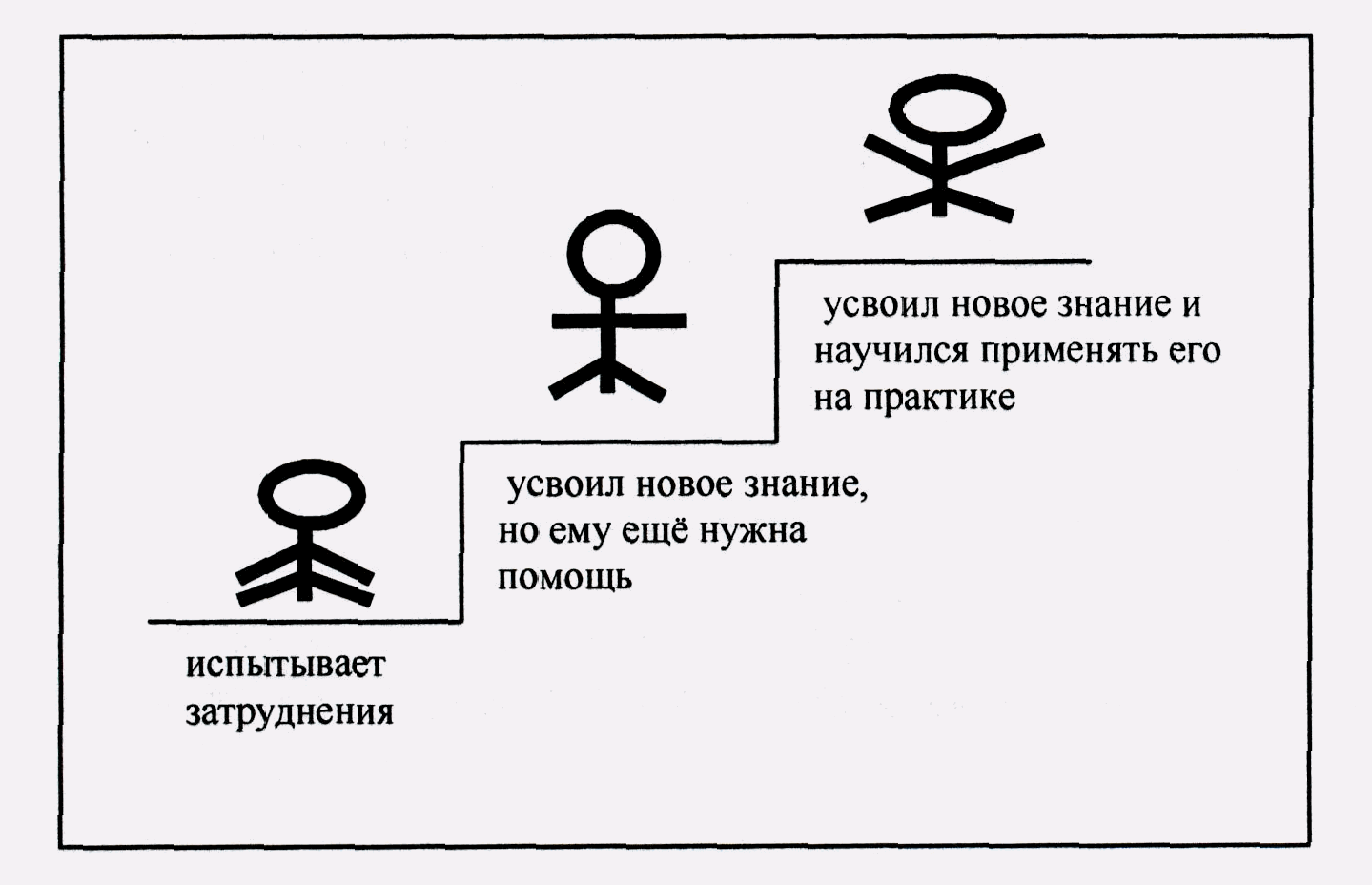 Дифференциация – каким образом Вы планируете оказать больше поддержки? Какие задачи Вы планируете поставить перед более способными учащимися?Дифференциация – каким образом Вы планируете оказать больше поддержки? Какие задачи Вы планируете поставить перед более способными учащимися?Дифференциация – каким образом Вы планируете оказать больше поддержки? Какие задачи Вы планируете поставить перед более способными учащимися?Дифференциация – каким образом Вы планируете оказать больше поддержки? Какие задачи Вы планируете поставить перед более способными учащимися?Дифференциация – каким образом Вы планируете оказать больше поддержки? Какие задачи Вы планируете поставить перед более способными учащимися?Дифференциация – каким образом Вы планируете оказать больше поддержки? Какие задачи Вы планируете поставить перед более способными учащимися?Дифференциация – каким образом Вы планируете оказать больше поддержки? Какие задачи Вы планируете поставить перед более способными учащимися?Дифференциация – каким образом Вы планируете оказать больше поддержки? Какие задачи Вы планируете поставить перед более способными учащимися?Оценивание – как Вы планиру ете проверить уровень усвое ния материала учащимися?Оценивание – как Вы планиру ете проверить уровень усвое ния материала учащимися?Здоровье и соблюдение ТБЗдоровье и соблюдение ТБЗдоровье и соблюдение ТБДифференциация по оказанию поддержки. Возможность получить индивидуальные кон сультации от учителя.Дифференциация по оказанию поддержки. Возможность получить индивидуальные кон сультации от учителя.Дифференциация по оказанию поддержки. Возможность получить индивидуальные кон сультации от учителя.Наблюдения учителем процесса создания инструмента для ткачества обучения учащихся.Анализ и интерпретация результатов наблюденийКорректировка деятельности на основе промежуточных результатов, полученных в процессе формативного оценивания.Наблюдения учителем процесса создания инструмента для ткачества обучения учащихся.Анализ и интерпретация результатов наблюденийКорректировка деятельности на основе промежуточных результатов, полученных в процессе формативного оценивания.Наблюдения учителем процесса создания инструмента для ткачества обучения учащихся.Анализ и интерпретация результатов наблюденийКорректировка деятельности на основе промежуточных результатов, полученных в процессе формативного оценивания.Наблюдения учителем процесса создания инструмента для ткачества обучения учащихся.Анализ и интерпретация результатов наблюденийКорректировка деятельности на основе промежуточных результатов, полученных в процессе формативного оценивания.Наблюдения учителем процесса создания инструмента для ткачества обучения учащихся.Анализ и интерпретация результатов наблюденийКорректировка деятельности на основе промежуточных результатов, полученных в процессе формативного оценивания.Наблюдения учителем процесса создания инструмента для ткачества обучения учащихся.Анализ и интерпретация результатов наблюденийКорректировка деятельности на основе промежуточных результатов, полученных в процессе формативного оценивания.Наблюдения учителем процесса создания инструмента для ткачества обучения учащихся.Анализ и интерпретация результатов наблюденийКорректировка деятельности на основе промежуточных результатов, полученных в процессе формативного оценивания.Правила и требова ния по технике безо пасности при рабо ты с инструментами.Правила и требова ния по технике безо пасности при рабо ты с инструментами.Правила и требова ния по технике безо пасности при рабо ты с инструментами.Рефлексия по урокуБыли ли цели урока/цели обучения реалистичными?Все ли учащиеся достигли ЦО? Если нет, то почему?Правильно ли проведена дифференциация на уроке?Выдержаны ли были временные этапы урока?Какие отступления были от плана урока и почему?Рефлексия по урокуБыли ли цели урока/цели обучения реалистичными?Все ли учащиеся достигли ЦО? Если нет, то почему?Правильно ли проведена дифференциация на уроке?Выдержаны ли были временные этапы урока?Какие отступления были от плана урока и почему?Рефлексия по урокуБыли ли цели урока/цели обучения реалистичными?Все ли учащиеся достигли ЦО? Если нет, то почему?Правильно ли проведена дифференциация на уроке?Выдержаны ли были временные этапы урока?Какие отступления были от плана урока и почему?Рефлексия по урокуБыли ли цели урока/цели обучения реалистичными?Все ли учащиеся достигли ЦО? Если нет, то почему?Правильно ли проведена дифференциация на уроке?Выдержаны ли были временные этапы урока?Какие отступления были от плана урока и почему?Рефлексия по урокуБыли ли цели урока/цели обучения реалистичными?Все ли учащиеся достигли ЦО? Если нет, то почему?Правильно ли проведена дифференциация на уроке?Выдержаны ли были временные этапы урока?Какие отступления были от плана урока и почему?Рефлексия по урокуБыли ли цели урока/цели обучения реалистичными?Все ли учащиеся достигли ЦО? Если нет, то почему?Правильно ли проведена дифференциация на уроке?Выдержаны ли были временные этапы урока?Какие отступления были от плана урока и почему?Рефлексия по урокуБыли ли цели урока/цели обучения реалистичными?Все ли учащиеся достигли ЦО? Если нет, то почему?Правильно ли проведена дифференциация на уроке?Выдержаны ли были временные этапы урока?Какие отступления были от плана урока и почему?Используйте данный раздел для размышлений об уроке. Ответьте на самые важные вопросы о Вашем уроке из левой колонки.Используйте данный раздел для размышлений об уроке. Ответьте на самые важные вопросы о Вашем уроке из левой колонки.Используйте данный раздел для размышлений об уроке. Ответьте на самые важные вопросы о Вашем уроке из левой колонки.Используйте данный раздел для размышлений об уроке. Ответьте на самые важные вопросы о Вашем уроке из левой колонки.Используйте данный раздел для размышлений об уроке. Ответьте на самые важные вопросы о Вашем уроке из левой колонки.Используйте данный раздел для размышлений об уроке. Ответьте на самые важные вопросы о Вашем уроке из левой колонки.Рефлексия по урокуБыли ли цели урока/цели обучения реалистичными?Все ли учащиеся достигли ЦО? Если нет, то почему?Правильно ли проведена дифференциация на уроке?Выдержаны ли были временные этапы урока?Какие отступления были от плана урока и почему?Рефлексия по урокуБыли ли цели урока/цели обучения реалистичными?Все ли учащиеся достигли ЦО? Если нет, то почему?Правильно ли проведена дифференциация на уроке?Выдержаны ли были временные этапы урока?Какие отступления были от плана урока и почему?Рефлексия по урокуБыли ли цели урока/цели обучения реалистичными?Все ли учащиеся достигли ЦО? Если нет, то почему?Правильно ли проведена дифференциация на уроке?Выдержаны ли были временные этапы урока?Какие отступления были от плана урока и почему?Рефлексия по урокуБыли ли цели урока/цели обучения реалистичными?Все ли учащиеся достигли ЦО? Если нет, то почему?Правильно ли проведена дифференциация на уроке?Выдержаны ли были временные этапы урока?Какие отступления были от плана урока и почему?Рефлексия по урокуБыли ли цели урока/цели обучения реалистичными?Все ли учащиеся достигли ЦО? Если нет, то почему?Правильно ли проведена дифференциация на уроке?Выдержаны ли были временные этапы урока?Какие отступления были от плана урока и почему?Рефлексия по урокуБыли ли цели урока/цели обучения реалистичными?Все ли учащиеся достигли ЦО? Если нет, то почему?Правильно ли проведена дифференциация на уроке?Выдержаны ли были временные этапы урока?Какие отступления были от плана урока и почему?Рефлексия по урокуБыли ли цели урока/цели обучения реалистичными?Все ли учащиеся достигли ЦО? Если нет, то почему?Правильно ли проведена дифференциация на уроке?Выдержаны ли были временные этапы урока?Какие отступления были от плана урока и почему?